                                                                                 Zdjęcie M.CH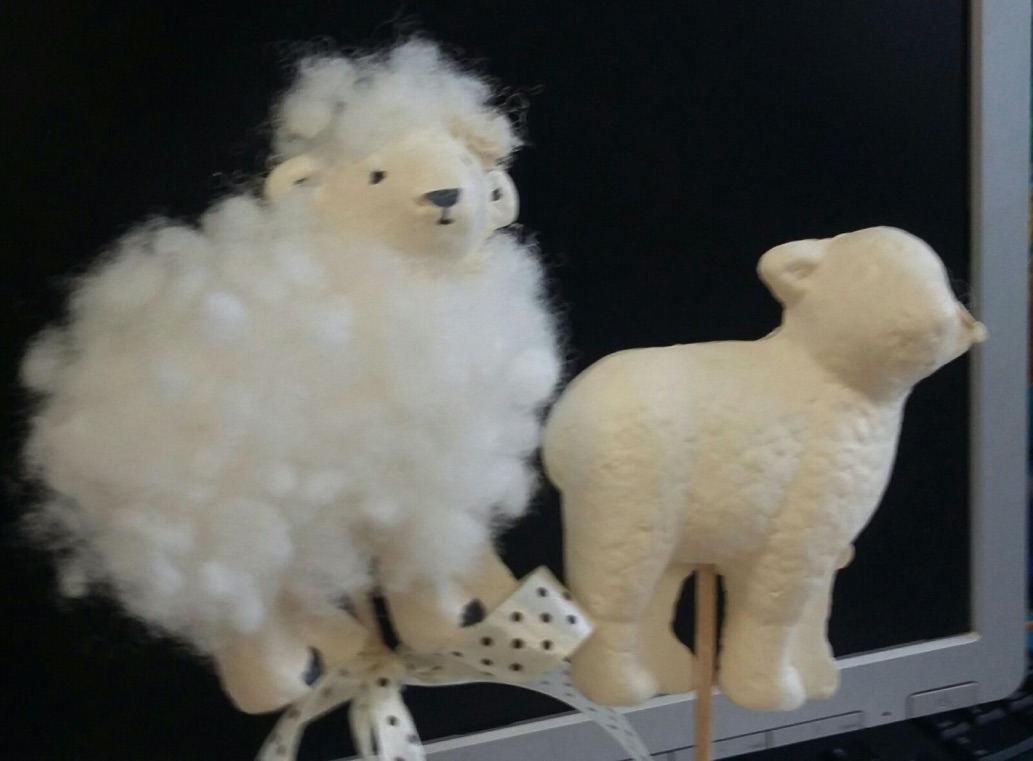 KARTA PRACYWIELKANOCNY BARANEK.W sprzedaży dostępne są styropianowe baranki. To bardzo ciekawy materiał do wykonania ozdoby wielkanocnej.Przedstawiam jeden z pomysłów na ozdobienie takiego baranka.Zdjęcie powyżej przedstawia baranka przed i po pracy. Potrzebne materiały: baranek styropianowy, drewniany patyczek do szaszłyka, czarny flamaster, klej i wypychacz do poduszek, kolorowa wstążka, nożyczki, pędzelek lub patyczek do kleju.Zaczynamy:Weź do ręki baranka i czarnym flamastrem namaluj mu nosek, oczy, kopytka i środek uszu.Nabij styropianowego baranka na patyczek.Posmaruj go klejem omijając nogi i pyszczek baranka.Nanieś na klej wypychacz delikatnie go dociskając.Pozostaw na chwilę do wyschnięcia.Zawiąż na patyczku pod barankiem kolorową kokardę.Praca zakończona! Prosty i szybki pomysł. Tak wykonaną ozdobę możesz wbić w jabłko i postawić na stole.Wesołych Świąt !